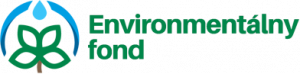 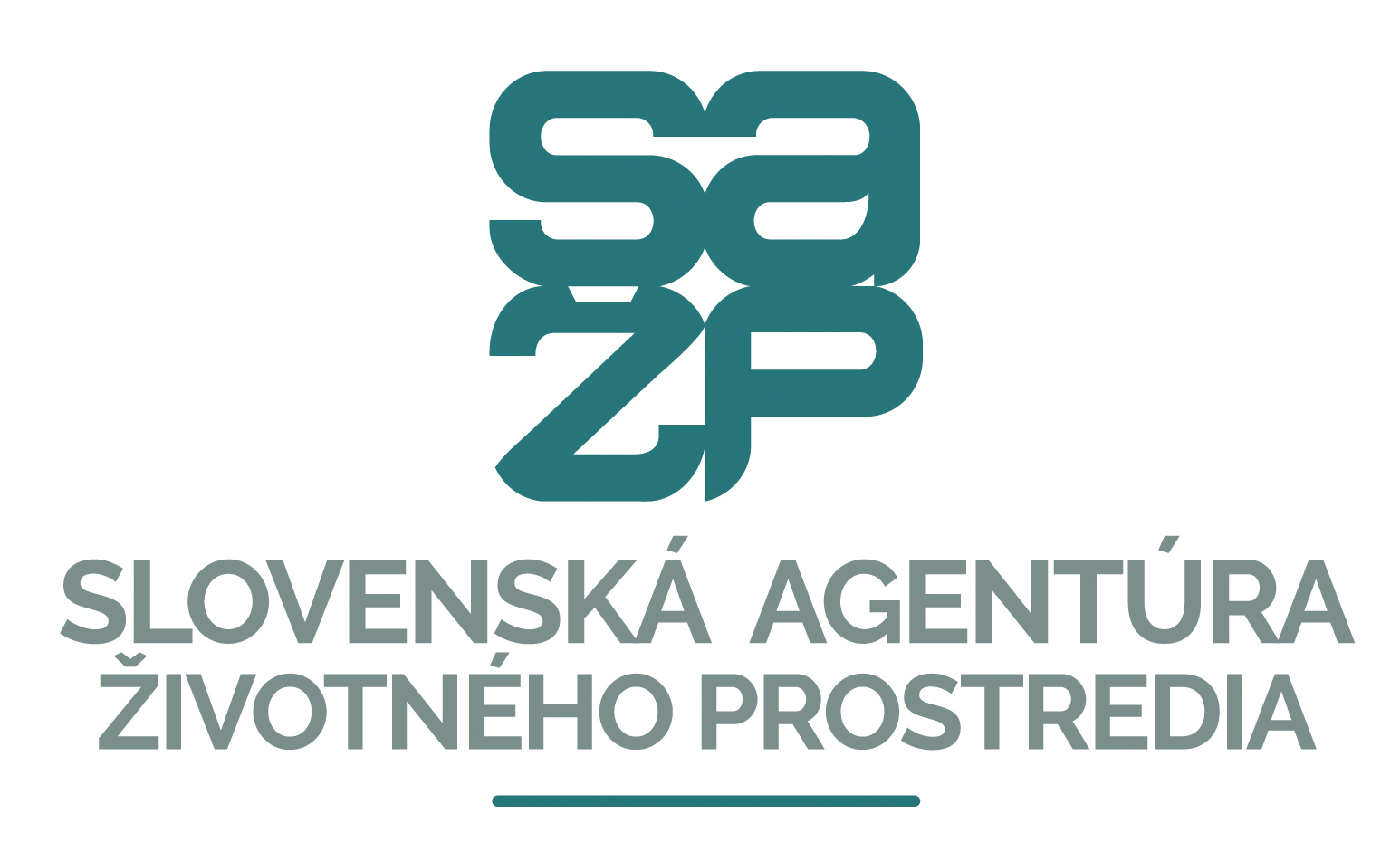 Sadové úpravy verejných priestranstiev    5 000 eur„Tento projekt bol podporený z Programu obnovy dediny“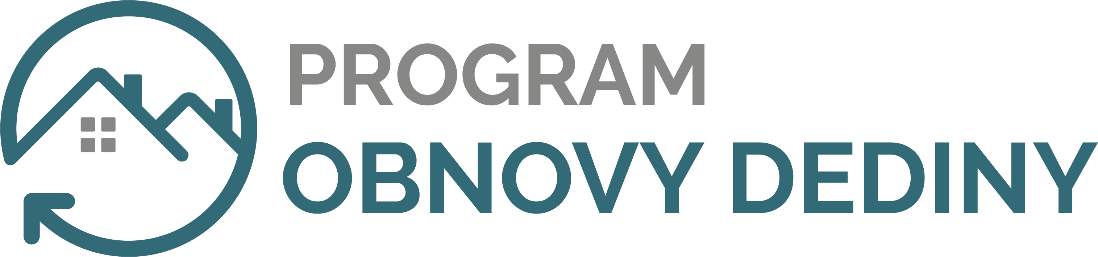 